COnseilQuarante-huitième session ordinaire
Genève, 16 octobre 2014Calendrier révisé des réunions pour 2015Document établi par le Bureau de l’Union

Avertissement : le présent document ne représente pas les principes ou les orientations de l’UPOVLe calendrier des réunions ci-joint tient compte des révisions suivantes (voir le document C(Extr./32/9 “Compte rendu des décisions”, paragraphes 22 and 23) :	–	le Conseil, à sa trente-deuxième session extraordinaire, qui s’est tenue à Genève le 27 mars 2015, a pris note des conclusions du Comité administratif et juridique (CAJ) selon lesquelles il tiendra sa soixante-douzième session les 26 et 27 octobre 2015 et ne convoquera pas une session du Groupe consultatif du Comité administratif et juridique (CAJ-AG) le 30 octobre 2015 ;	–	l’inclusion d’information concernant la date et le lieu de la quarante-quatrième session du Groupe de travail technique sur les plantes agricoles (TWA).[Les annexes suivent]C/48/8 Rev.ANNEXE IDATES DES RÉUNIONS EN 2015présentées dans l’ordre des organesConseil	C(Extr.)/32	27 mars (après-midi) (session extraordinaire)	C/49	29 octobreComité consultatif	CC/89	27 mars (matin)	CC/90	28 octobreComité administratif et juridique	CAJ/71	26 mars	CAJ/72	26 et 27 octobreComité technique	TC/51	23 au 25 mars		(Comité de rédaction : 7 et 8 janvier, 23 mars (soir), 24 mars (soir))Groupe de travail technique sur les plantes agricoles (TWA)	TWA/44	6 au 10 juillet, Obihiro, Japon(Atelier préparatoire le 5 juillet)Groupe de travail technique sur les systèmes d’automatisation et les programmes d’ordinateur (TWC)	TWC/33	30 juin au 3 juillet, Natal (Brésil)(Atelier préparatoire le 29 juin)Groupe de travail technique sur les plantes fruitières (TWF)	TWF/46 	24 au 28 août, Mpumalanga (Afrique du Sud)(Atelier préparatoire le 23 août)Groupe de travail technique sur les plantes ornementales et les arbres forestiers (TWO)	TWO/48 	14 au 18 septembre, Cambridge (Royaume-Uni)(Atelier préparatoire le 13 septembre)Groupe de travail technique sur les plantes potagères (TWV)	TWV/49 	15 au 19 juin, Angers (France)(Atelier préparatoire le 14 juin)Groupe de travail sur les techniques biochimiques et moléculaires, notamment les profils d’ADN (BMT)	Aucune réunion prévue en 2015[Colloque 	Aucun colloque prévu pour l’instant][L’annexe II suit]C/48/8 Rev.ANNEXE IIDATES DES RÉUNIONS EN 2015présentées dans l’ordre chronologiqueJANVIER	Mercredi 7 et jeudi 8	Comité de rédactionMARS	Lundi 23 au mercredi 25 	Comité technique	Lundi 23 (soir)	et mardi 24 (soir)	Comité de rédaction	Jeudi 26	Comité administratif et juridique	Vendredi 27 (matin)	Comité consultatif	Vendredi 27 (après-midi)	Conseil (session extraordinaire)JUIN	Lundi 29	Atelier préparatoire TWC	Mardi 30 au vendredi 3 juillet	Groupe de travail technique sur les systèmes d’automatisation et les programmes d’ordinateur	Dimanche 14	Atelier préparatoire TWV	Lundi 15 au vendredi 19	Groupe de travail technique sur les plantes potagèresJUILLET	Dimanche 5	Atelier préparatoire TWA	Lundi 6 au vendredi 10	Groupe de travail technique sur les plantes agricolesAoût	Dimanche 23	Atelier préparatoire TWF	Lundi 24 au vendredi 28	Groupe de travail technique sur les plantes fruitièresSEPTEMBRE	Dimanche 13	Atelier préparatoire TWO	Lundi 14 au vendredi 18	Groupe de travail technique sur les plantes ornementales et les arbres forestiersOCTOBRE	Lundi 26 et mardi 27	Comité administratif et juridique	Mercredi 28	Comité consultatif	Jeudi 29	Conseil[L’annexe III suit]C/48/8 Rev.ANNEXE IIIDATES PROVISOIRES DES RÉUNIONS EN 2016Conseil	C(Extr.)/33	18 mars (après-midi) (session extraordinaire)	C/50	27 octobreComité consultatif	CC/91	18 mars (matin)	CC/92	26 octobreComité administratif et juridique	CAJ/73	17 mars	CAJ/74	24 et 25 octobreComité technique	TC/52	14 au 16 mars		(Comité de rédaction : (6 et 7 janvier), 14 mars (soir), 15 mars (soir))[Colloque	Aucun colloque prévu pour l’instant][Fin de l’annexe III et du document]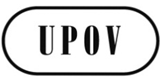 FC/48/8 Rev.ORIGINAL : anglaisDATE : 27 mars 2015UNION INTERNATIONALE POUR LA PROTECTION DES OBTENTIONS VÉGÉTALESUNION INTERNATIONALE POUR LA PROTECTION DES OBTENTIONS VÉGÉTALESUNION INTERNATIONALE POUR LA PROTECTION DES OBTENTIONS VÉGÉTALESGenèveGenèveGenève